Minutes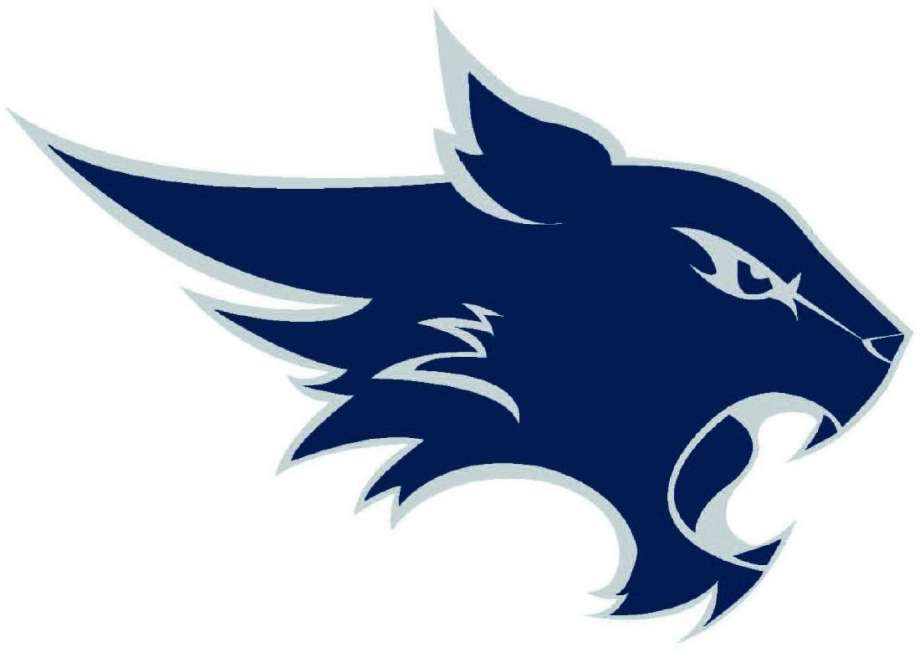 TMHS PTOAugust 7, 2018Call to orderThe meeting was called to order by Rosalie Brown at 1:20.In attendanceLynda Kersh, Rosalie Brown, Kiersten Mason, Jennifer Riker, Gloria Tann, Carrie Teague, and Sharon Box.Committee ReportsPresident Documents are being prepared for submission to TISD.Campus Improvement Team: volunteers are still needed if you know a potential committee member.SecretaryMay meeting minutes were approved.   Rosalie motioned and Gloria seconded.TreasurerJune budget was approved.  Gloria motioned and Carrie seconded.July budget was approved.  Kiersten motioned and Sharon seconded.PTO gift to TMHS for the 2017-18 school year will be $4000.  Remaining balance will be used to start the 2018-19 school year.Proposed budget for 2018-19: various line items were adjusted to meet current needs and will be updated and sent out via email.Concessions First volleyball game is August 17.  Season ends October 23, pending playoffs.  Basketball will begin soon after.Initial purchases will be made this week.Family/ Staff MembershipWildcat camp is August 10.PTO table will be set up from approximately 7:30-12:00.  Lynda will confirm the Paypal link is ready for payments.  Stephenie will bring the membership forms.Will decorate table with balloons and candy.Members will receive a TMHS decal.Business Memberships/ DonationsA volunteer is needed to fill this role. Kroger Community Rewards Program:  PTO members must re-enroll each year and designate TMHS PTO as their preferred organization.  Our organization number is 91191.Volunteer CoordinatorJennifer Riker will be Volunteer Coordinator and will also coordinate the Homecoming Shoe Room this year.HospitalityTeacher in-service breakfast is August 14.  Mary Beth Schmitz will coordinate.  Panera bagels and cream cheese will be provided as well as a donation from McDonald’s.A sign up list for donations of fruit, water, and juice was sent to volunteers.A request was sent to Panera for the bagel voucher pack for this year.Open house dinner will be September 27.  Kiersten has popcorn that can be used as a teacher treat for a later date.Concessions/ Reward Lunch Buyer:A volunteer is needed to fill this role.  Ady Carder?CommunicationsWebsite is being updated for the current year.Spirit NightsBrainstormed location ideas.Dates are TBA.Reward and RecognitionAgreed that we will tip the CFA delivery drivers on reward lunch days.Will estimate an appropriate amount and board will approve by email.Reward lunch dates: October 26, January 18, and March 29.Will continue to order sandwiches for 89% of the total number of included students and will include 75-79% students in PAP, AP, or DC classes who provide proof of grades. FundraisingA volunteer is needed to fill this role.College/ Career SupportHelp will be needed in the spring semester for photos and bulletin board setup.Next MeetingTuesday, September 4, at 1:00.AdjournmentMeeting adjourned at 2:41.